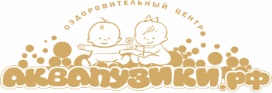 Анкета потенциального франчайзиВ целях более глубокого понимания и предметного сотрудничества с Вами просим ответить на все вопросы анкеты.Благодарим Вас за интерес к нашей компании!ЛИЧНЫЕ ДАННЫЕЛИЧНЫЕ ДАННЫЕФ.И.О.Город проживанияДата рожденияТелефонE-mailОбразованиеСемейное положениеНаличие детей: количество, возрастОРГАНИЗАЦИЯ ИЛИ ИПЕсли Вы заполняете анкету от лица организации или индивидуального предпринимателя (ИП), пожалуйста, опишите компанию (название, дата регистрации, количество сотрудников, основной вид коммерческой деятельности)Если Вы заполняете анкету от лица организации или индивидуального предпринимателя (ИП), пожалуйста, опишите компанию (название, дата регистрации, количество сотрудников, основной вид коммерческой деятельности)ВАШИ ВОЗМОЖНОСТИВАШИ ВОЗМОЖНОСТИВы планируете вести бизнес Кол-во учредителейСамостоятельноС одним партнеромС двумя партнерами и более Наличие и количество денежных средств, которые Вы готовы инвестировать, руб.Из них собственных средств / привлеченных кредит, займ.Возможность кредитованияестьнетНаличие и количество свободного времениВы рассматриваете данный бизнесв качестве основного вида деятельностив качестве дополнительного к уже существующему занятию в Вашей жизниВ данный момент Вы работаетев качестве наемного работникаведете собственный бизнесдругое:     Почему Вы выбрали именно этот вид бизнеса? Чем он Вас привлек?Намерены ли Вы лично заниматься непосредственным управлением данным бизнесом на условиях франчайзинга? Как долго:ОПЫТ ПРЕДПРИНИМАТЕЛЬСКОЙ ДЕЯТЕЛЬНОСТИИмеете ли Вы опыт ведения предприятия в сфере услуг, либо управления иным бизнесом? Расскажите нам о нем.Являетесь ли Вы франчайзи в настоящий момент? Являлись ли Вы франчайзи в прошлом?Имеете ли Вы опыт управления коллективом? Как долго, сколько человек было в подчинении?ПЛАНЫ ПРЕДПРИНИМАТЕЛЬСКОЙ ДЕЯТЕЛЬНОСТИ НА УСЛОВИЯХ ФРАНЧАЙЗИНГА ДСОЦ «АКВАПУЗИКИ.РФ»В каком городе Вы планируете открыть оздоровительный центр/сеть центров:Численность населения города. Средний доход населенияЧто Вы лично ожидаете получить от партнерства?Наличие помещения под центр, его площадь, форма собственности, описание:Заинтересованность в эксклюзивном представлении бренда «Аквапузики» на город:Укажите количество центров, которые Вы хотели бы открыть в течение 1 года:Укажите количество центров, которые Вы хотели бы открыть в течение 2-3 лет:Желаемые сроки начала сотрудничества:Как Вы узнали про оздоровительный центр «Аквапузики» и возможность сотрудничества по системе франчайзинга?в сети Интернет: поисковикв сети Интернет: каталог франшиз (укажите ресурс)другое: ВАШИ ОЖИДАНИЯПокупку каких альтернативных франшиз Вы рассматриваете для себя?Что для Вас идеальный франчайзор?Ваши вопросы и комментарии по бизнесу «Аквапузики» или любая другая информация, которую Вы считаете необходимым указать в анкете: